بسم الله الرحمن الرحيم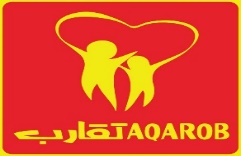 ورقة عمل مادة اللغة العربية (الميزان الصرفي)الصف العاشر                                                                 الاسم:................السؤال الأول: أحدد الميزان الصرفي للكلمات الآتية :عَقْلٌ     وزنها ..............................دِرهَمٌ      وزنها ...........................سِمةٌ (اصلها وسم )   وزنها ..................اسْتَغفرَ   وزنها .................................ميزانٌ   وزنها .................................مِئذنَةٌ(اصلها أذن) ................................السؤال الثاني : أكمل الجدول الآتي : انتهت الأسئلةبالتوفيقوزنهااصلهاالكلمةدَرَسَشاهدَمُعلمونمَغْربٌمِنهاجيُجاهِداسقِ